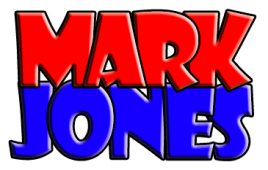 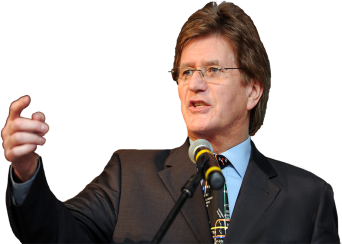 Mark Jones will happily admit that award ceremonies, conferences and sporting dinners are his specialist subjects. He's compèred hundreds of events around the globe, including Sky Sports and ESPN events, concerts and business summits and awards... and many, many more. Mark even hosted a successful ‘sportsmen’s-dinners-for-the-troops’ tour across war-torn Kosovo with England's World Cup winners. In one 12 month period, Mark appeared in Brunei, made three trips to the United States, then Malaysia, plus conferences in Portugal (twice), Germany (twice), Switzerland and Hungary and hosted a countless number of events across the length and breadth of the UK. In total, he took 41 flights and travelled over 123,000 miles!Mark regularly hosts Manchester United’s Player-of-the-Year awards, plus Aston Villa's and the MBNA Football Awards. He’s been regular live MC for Sky Sports' Masters Football Series for over a decade, also hosting their Masters International Tournaments in Dubai, Kuala Lumpur (twice), Brunei and Macao in China. During the South East Asia Tournament, he also presented all the live TV interviews. Mark has covered Rugby League with World Club Champions St Helens, plus Warrington Wolves and Leeds Rhinos. Add to that cricket at Old Trafford, for Lancashire games. Mark was featured on Channel 4 and Sky Sports on the ODI cricket Internationals, Test Matches and County games around the UK where he presented the televised pre-match interviews with Sir Ian Botham, David Gower, Michael Holding, David 'Bumble' Lloyd and the late, great Richie Benaud.He’s covered Manchester United, Celtic and Liverpool’s pre-season American Tours for UK radio; on the morning of 9/11, he was very close (too close) to the World Trade Center in Manhattan when the planes hit the twin towers. He spent most of the day as a Salvation Army volunteer helping the NYPD and the Emergency services. For the rest of that week, he reported ‘live’ from Ground Zero for UK radio.Mark Jones is one of the most experienced radio presenters in the UK. Starting at BBC Manchester, he graduated to Liverpool’s Radio City and became an award-winner, these include a Sony for his hosting of Michael Jackson’s Aintree concert, (the ‘biggest solo concert in history’) where he entertained a crowd of 125,000+. Mark regularly won ‘Regional Presenter of the month' and numerous accolades from the Variety Club of Great Britain, where Mark is a Barker.After several very successful years at Century FM (now Smooth Radio), where he broadcast on both their North West and their East Midlands regional stations, Mark returned to host a daily UK-networked programme. He’s also heard regularly on Manchester’s Magic 1152 (formerly Piccadilly Radio).      Mark even spread his experienced wings (and tonsils) overseas and featured on American radio stations WEFT and Q-96 in Champaign, Illinois, where he hosted the black-tie American Heart Association Fundraising Dinners. Not limiting his talents to just radio, Mark has written and published several books, including the best-selling ‘Mark Jones’ Birthday Book’, which became the definitive UK Radio reference book.Mark Jones is the most experienced, professional and reliable Master of Ceremonies.He's the perfect choice to host award ceremonies, conferences, sportsman’s dinners, Q&As,charity fundraisers, sporting or corporate events, quizzes, music events... and so much more.Mark Jones hosts events across the UK and Worldwide.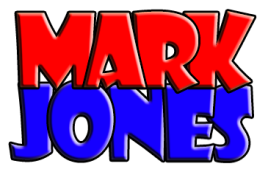 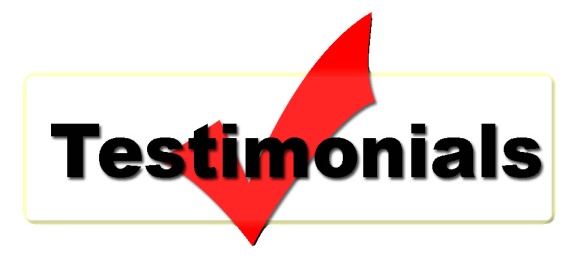 They were a difficult crowd to please, you did an exceptional job! Well done! HRH Sophie, Countess of Wessex (at official opening of Aquavale Leisure Complex, Aylesbury, Bucks.) ...we would like to thank you for a brilliant job last night, [hosting RSTA golf day & awards 2015 at the Belfry] everyone thought you were the best MC we have ever had... Kathy McCracken, Admin. Manager, Road Surface Treatments Association (Mark was booked for their 2016 event)It was a pleasure to work with you last night. The feedback from the awards [you hosted] has been fab and Twitter has been very busy with happy winners and finalists telling the world - so all good. I look forward to being your sidekick again in the future. Ruth Lloyd-Williams, Founder/Director, NetworkShe, The Women In Business Awards Thanks for a great job. I thought that your hosting of the entire Masters’ series was spot-on! Steve Black, Director, Masters Football (Mark is regular host of Sky Sports’ Masters Football Series, including their Dubai, Malaysia, Brunei & China Tournaments)You judged the tone of our awards evening exactly right. We’ve had a lot of positive feedback about your role as compère... Janette Bolton, Event Manager, Warrington Guardian GroupOne of the best and funniest compères we’ve ever had at any of our sportsmen’s dinners. Sean O’Toole, Commercial Manager, Sheffield Wednesday FCI wanted to say a huge thank you. You were absolutely brilliant! You managed to keep it all together perfectly and were extremely professional. I would have no hesitation in recommending you...             Mark Whittle, Events Manager, North & West Lancashire Chamber of CommerceEverybody thought you were great and I will be looking to use you next year to host all three of our awards presentations. John Honeyball, Director, European Environmental Control plc, SouthportYour handling of the raffles and auctions was hilarious, and your topical ad-libs were just right for the event. I would certainly recommend you for any forthcoming events... Steve Banyard, Sky SportsYou did a wonderful job hosting the Manchester United Annual dinner... Patrick Harverson, Communications Director, Manchester United FC (now PR for HRH, the Prince of Wales)A very big thank you from us for all for your hard work at our event on Thursday evening. You handled your duties beautifully -and kept to the script– ha ha! It was an absolute pleasure working with you... ...a very enjoyable evening. We will most definitely keep in contact and think of you for future events. Maria Valentine, Managing Director, Yellow Fish Agency, Brighton (Mark hosted the Highways Electrical Association awards 2015 at Celtic Manor)Many thanks for hosting the [Liverpool Cardiothoracic Centre] Golf day at Royal Birkdale. The event was a great success. I hope the first of many... Lucy Fenwick, Fundraising Manager, Liverpool Cardiothoracic CentreMay I thank you most sincerely for helping promote our charity. Without your generosity we simply wouldn’t be able to function... Jill Maynard, Claire House Children’s Hospice, WirralThe event last week at Manchester’s MEN Arena for the New York Fire-fighters Dependents’ Appeal was a tremendous success. This was due in no small way to your splendid job as MC for the night...          George Almond CBE, County Fire Officer & Chief Executive, Greater Manchester Fire ServiceI just wanted to say a big thank you again... you did a great job and went down really well (again!) People were queuing up to sing your praises at the end of the evening. Chas Banks, Event Organiser, Manchester United Disabled Supporters’ Association